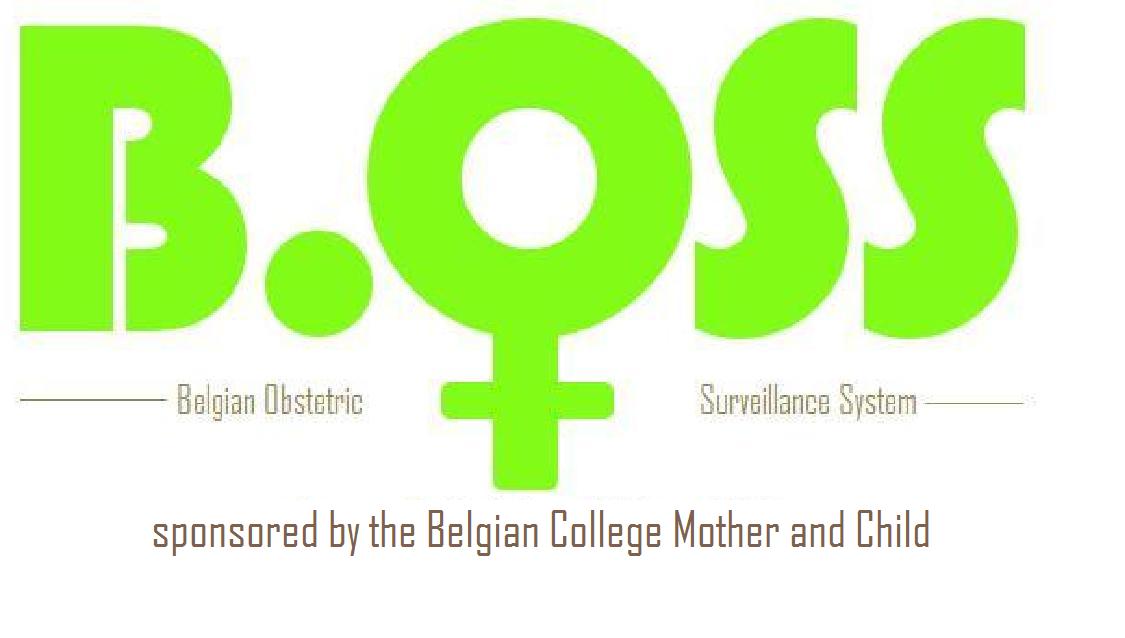 Intrahepatic Cholestasis of pregnancyDATA COLLECTION FORMSTUDY - IDENTIFICATION NUMBER: _________Hospital name		Hospital case number	 BACKGROUND INFORMATION Intrahepatic Cholestasis of Pregnancy (ICP) affects 0.1–2% of pregnant women. Its incidence is higher in some countries, such as Chile and Norway (1). ICP is diagnosed in women with gestational pruritus and increased levels of serum bile acids, and can be complicated by preterm labor, fetal asphyxia, meconium-stained amniotic fluid, and stillbirth (2). It is associated with maternal discomfort because of pruritus and it can be associated with insomnia and general symptoms (3). According to retrospective studies, the increased risk of stillbirth is associated with high maternal serum bile acid concentrations (4). A large 2019 meta-analysis demonstrated that bile acid levels above 100 micmol/L were associated with a significant increased risk of stillbirth, 30-50 times higher than when bile acid levels were <100 micmo/L (5). The risk of stillbirth increases with increasing gestational age. The meta-analysis showed no increase in stillbirth compared to the background population before 39 weeks gestation when bile acids were <100 micmol/L. However, it is important to notice that the high number of iatrogenic preterm birth may have biased these numbers. It seems that ursodeoxycholic acid (UDCA) is effective against pruritus (6), but it is not clear whether ursodeoxycholic acid reduces neonatal morbidity and mortality. The recent PITCHES study (a double-blind, multicenter, randomized placebo-controlled trial at 33 hospital maternity units in England and Wales) showed that the treatment with UDCA does not reduce adverse perinatal outcomes, in women affected by ICP, and suggest reconsidering its routine use for this condition (7). There is no standard management for ICP (8): there is no strong evidence that monitoring by US or cardiotocogram can reduce adverse fetal outcomes (2). There is no consensus on bile acid level dosage, or on the right gestational age for termination of the pregnancy (8, 9, 10). As a result of the above key points, there is scope for improvement in the outcome of ICP through a better understanding and awareness of the problem With this study we want to investigate intermediate (bile acids 40-99 micmol/L) and severe (bile acids ≥ 100 micmol/L) ICP in Belgium: to determine the incidence of this pregnancy complication, the diagnosis and management in Belgian hospitals and the maternal and fetal outcomes of pregnancies complicated with ICP. Further, we want to compare Belgian incidence, management and outcome of ICP with our neighbouring countries.Williamson C, Geenes V. Intrahepatic cholestasis of pregnancy. Obstet Gynecol. 2014;124(1):120–33.Herrera CA, Manuck TA, Stoddard GJ, et al. Perinatal outcomes associated with intrahepatic cholestasis of pregnancy. J Matern Fetal Neonatal Med. 2018; 31(14): 1913–1920.Geenes V, Williamson C, Chappell LC. Intrahepatic cholestasis of pregnancy. The Obstetrician & Gynaecologist 2016;18:273–81Glantz A, Marschall HU, Mattsson LA: Intrahepatic cholestasis of pregnancy: Relationships between bile acid levels and fetal complication rates. Hepatology. 2004, 40: 467-474. 10.1002/hep.20336.Ovadia C, Seed PT, Sklavounos A, et al. Association of adverse perinatal outcomes of intrahepatic cholestasis of pregnancy with biochemical markers: results of aggregate and individual patient data meta-analyses. Lancet. 2019;393(10174):899-909Chappell LC, Gurung V, Seed PT, Chambers J, Williamson C, Thornton JG. Ursodeoxycholic acid versus placebo, and early term delivery versus expectant management, in women with intrahepatic cholestasis of pregnancy: semifactorial randomised clinical trial. BMJ.2012;344:e3799.Chappell LC, Bell JL, Smith A, et al. Ursodeoxycholic acid versus placebo in women with intrahepatic cholestasis of pregnancy (PITCHES): a randomised controlled trial. Lancet 2019; 394:849.Bicocca MJ, Sperling JD, Chauhan SP. Intrahepatic cholestasis of pregnancy: Review of six national and regional guidelines, European Journal of Obstetrics & Gynecology and Reproductive Biology, Volume 231, December 2018, Pages 180-187American College of Obstetricians and Gynecologists. ACOG committee opinion no. 560: Medically indicated late-preterm and early-term deliveries. Obstet Gynecol. 2013;121:908–910Royal College of Obstetricians & Gynaecologists. Obstetric Cholestasis (Green Top Guidelines n°43). Accessed online October 2019 via https://www.rcog.org.uk/en/guidelines-research-services/guidelines/gtg43/.CASE DEFINITIONEvery pregnant woman identified as having Intermediate (bile acids 40-99micmol/L) or Severe  (bile acids ≥ 100micmol/L)Intrahepatic Cholestasis of Pregnancy (ICP)Defined as:Pruritus without rash associated with elevated serum bile acid levels ≥ 40 micmol/L At any stage of the pregnancy, Not explained by other pathologies, Disappearing after the delivery.Exclusion criteria: Serum bile acid levels less than 40 micmol/L Other hepatic/infectious/dermatologic/pregnancy disease, which could explain the symptomsDATA COLLECTION FORMSection 1. Woman’s detailsYear of birth: (YYYY)      Country in which patient was born      Is the mother single?Yes NoNot known  Did the patient or her partner have a steady income during pregnancy (excluding social security) YesNoNot knownHeight at 1st visit:      cmWeight at 1st visit:      kgCalculate BMI:      kg/m2Did the patient smoke during pregnancy? (answer yes, even if she quit during pregnancy)Yes NoNot known  What was the highest education of the patient?Section 2. Previous Obstetric HistoryGravidity.Number of current pregnancy  (number)      Number of completed pregnancies of ≥ 22 weeks (number)      Please indicate if any of the following were present in previous pregnancies: If the patient had previous ICPAt which gestational age did it appear? (number of weeks)     At wich gestational age did she deliver (number of weeks)     Did she experience (tick all that apply)Did the woman have any other previous pregnancy problems?  Yes No  If yes, please specify (see non-limitative list 1)       Recurrent miscarriages (3 or more) Amniocentesis  Amniotic fluid embolism  Baby with a major congenital abnormality  Haemorrhage  Infant requiring intensive care  Neonatal death  Ovarian hyperstimulation syndrome Placenta praevia  Placental abruption  Post-partum haemorrhage requiring transfusion  Pre-eclampsia (hypertension and proteinuria)  Premature rupture of membranes  Partus prematurus Partus immaturus Puerperal psychosis  Severe infection e.g. pyelonephritis  Stillbirth  Surgical procedure in pregnancy Other, please specifySection 3. Previous personal and familiar medical historyWas there a previous or pre-existing maternal medical condition? Yes NoNot known  If yes, please specify (see non-limitative list 2)       Cardiac disease (congenital or acquired)  Diabetes  Epilepsy  Endocrine disorders e.g. hypo or hyperthyroidism  Essential hypertension  Haematological disorders e.g. sickle cell disease Inflammatory disorders e.g. inflammatory bowel disease  I.V. drug use Lung disease Myeloproliferative disorders e.g. essential thrombocythaemia, polycythaemia vera Neoplasia Paraplegia Psychiatric disorders  Renal disease e.g. nephrotic syndrome Systemic lupus erythematosus Other, please specify Any previous surgery (including caesarean section) Yes No  Not known  If yes, please specify      Please indicate whether any of the following specific problems: (tick all that apply)Hepatitis C infection 
 Hepatitis B infection 
 Hepatitis A infection 
 Ebstein Barr Virus infection 
 Cytomegalovirus infection 
 Autoimmune Hepatitis 
 Primary biliary cirrhosis  Primary sclerosing cholangitis 
 Gallstone 
 Cyclical itch/cholestasis
 Other episode of cholestasis, like drug induced Did anybody of the family experienced ICP during a previous pregnancy? Yes No  Not known  If yes specify relation to the patient      Section 4: This pregnancy	The number of foetuses in current pregnancy (≥ 22 weeks)      Gestational age in completed weeks at booking (first antenatal visit)      Beginning of the pregnancy Spontaneous 
 Hormonal IVF/ICSINot known  Is this pregnancy complicated by
 Gestational Diabetes
 Pregnancy Induced Hypertension Preeclampsia 
 Hyperemesis of the first trimester Gestational age at the diagnosis of ICP (number of completed weeks)      Did the mother suffer from the following symptoms (at the time of diagnosis or any time following diagnosis)Was abdominal US performed Yes No  If yes, what were the findings       Were other imaging techniques performed? Yes No  Not known  If yes, what type of imaging technique?        If yes, what were the findings        Was a liver biopsy performed?Yes No  Not known  If yes, what were the findings        Please note if any other problems of the pregnancy occurred? (see non-limitative list 1)       Amniocentesis  Antenatal haemorrhage  Ovarian hyperstimulation syndrome Placenta praevia  Placental abruption  Premature rupture of membranes  Puerperal psychosis  Severe infection e.g. pyelonephritis  Surgical procedure in pregnancy Other, please specifySection 5. Biochemistry before delivery5.1. Please mark the level at diagnosis, the worst recorded level and the level at delivery Please note how the sample type of bile acid level was takenSection 6. Treatment   Was treatment with ursodeoxycholic acid (UDCA) started? Yes No  If yes please give the dose (total daily dose in mg)   and gestational age (in completed weeks) at start treatment Did symptoms improved with UDCA?Yes , Please specify which symptoms: No  Not knownHow often were bile acids measured?		More than 1xweek		Weekly		Every two weeks		Less than every two weeksHow long does it take for the results of bile acids to come back in your maternity?Less than 24 hours		24 to 48 hours		More than 48 hours How do you usually control bile acids in pregnant patients in your maternity unit?FastedRandomWas treatment with K vitamin started? Yes No  Did the woman receive treatment for fetal lung maturation?Yes No  If yes at what GA? (number of completed weeks) Was any other treatment started?Yes No  If yes, please specify Fetal monitoringHow often was a fetal US performed?More than once per weekOnce per weekOnce every 2 weeks Less than once every 2 weeksWere any foetal US abnormalities recorded? Yes No  If yes, Please specify  How often was a cardiotocography performedMore than once per dayOnce per dayMore than once per weekOnce per weekLess than once per dayNoneWere any CTG abnormalities recorded? Yes No  N/A If yes, Please specify  Were any other monitoring strategy employed? (eg. Home monitoring, Kick chart, …)  Yes No  If yes please specify Was the patient admitted to the hospital in this pregnancy (besides hospitalisation for delivery)?Yes No  If yes, at what GA was she admitted (number of completed weeks)?  If yes, was she admitted for fetal monitoring because of ICP  Yes No  If no, please specify the reason for admission: Section 8. End of pregnancyGestational age in completed weeks at the end of the pregnancy  What was the planned mode of delivery?Vaginal  Caesarean sectionWas delivery induced? Yes No  If yes:Please specify the reason for the induction The method of the induction (more than one option possible)AmniotomyOxytocinProstaglandin IVProstaglandin vaginal/intra-cervicalCatheter balloon Double balloon Did the woman labour? Yes No  If yes :Was labour augmented?Yes No  If yes, please specify augmentation methods:  Amniotomy was performed for augmentation  Oxytocin was used for augmentation What type of monitoring was performed?Continuous cardiotocographySTAN monitoringIntermittent cardiotocographyWere any CTG abnormalities / STAN events recorded during labor?Yes NoN/AIf yes, please describe If yes please specify: The length of the 1st stage of labour (number of hours) The length of the 2nd stage of labour (number of minutes) Mode of delivery 1st neonateSpontaneous cephalicBreechInstrumental vaginal deliveryPre-labour caesarean sectionSecondary caesarean sectionIn case of caesarean section, please specifyReason for caesarean sectionMaternalFetal 
ElectivePlease specify  
Grade of urgency 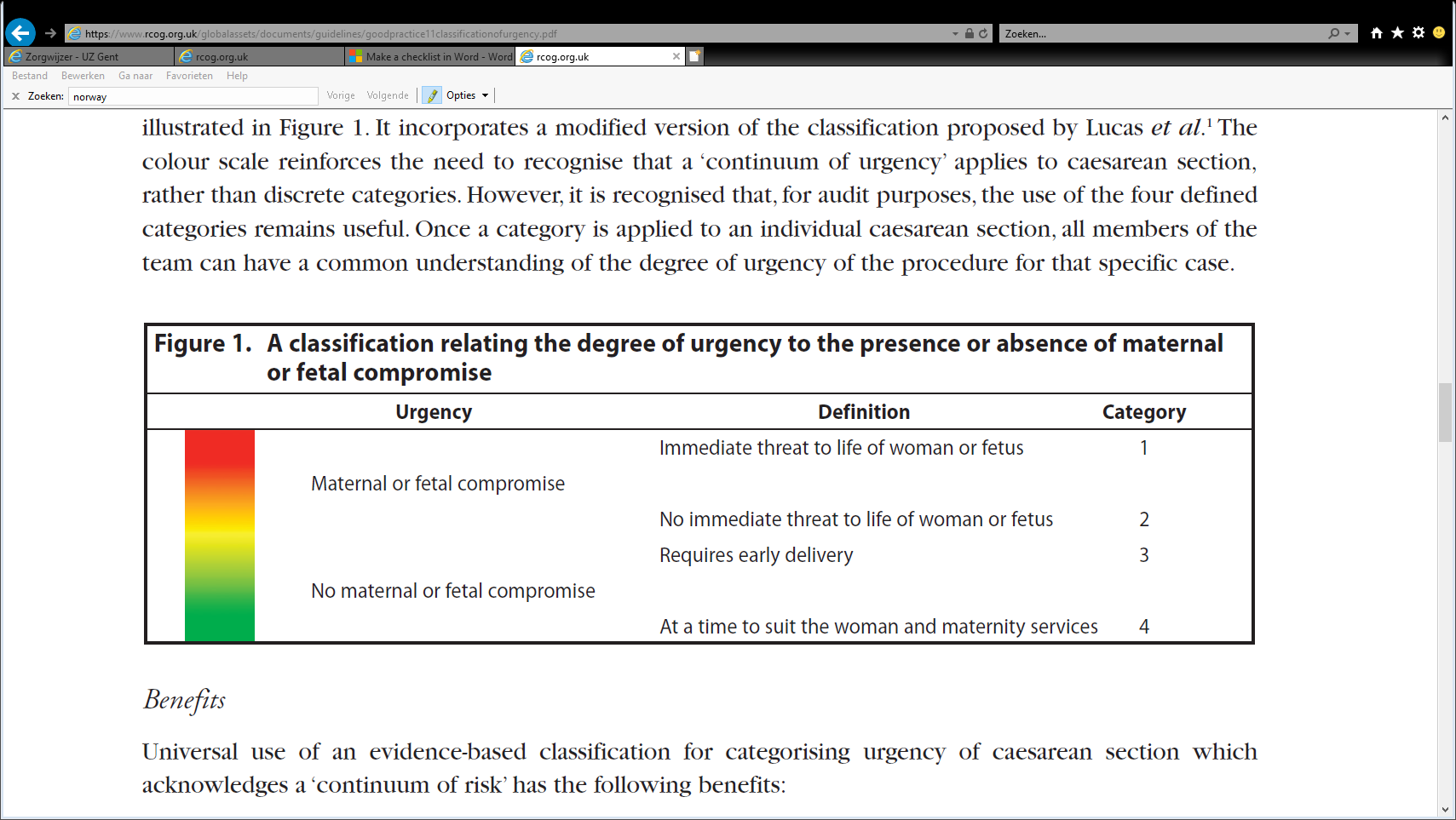  Category I Category II Category III Category IVType of analgesiaGeneral Loco-regionalNoneIn case of twin pregnancy – based on question 4.1Mode of delivery 2nd neonateSpontaneous cephalicBreechInstrumental vaginal deliveryPre-labour caesarean sectionSecondary caesarean sectionIn case of caesarean section, please specify reason for caesarean sectionMaternalFetal 
ElectivePlease specify  
 Grade of urgency  Category I Category II Category III Category IVType of analgesiaGeneral Loco-regionalNoneHow was the placenta delivered?Spontaneous
 ManualWas the placenta analysed?Yes , Please specify diagnosis: NoN/ASection 9. Maternal outcomesDid any major maternal morbidity occurred: Post-partum haemorrhageIf yes: estimated blood loss in ml  If yes: number of Packed Cells transfused  Severe pre-eclampsia (See list 4: definition of severe preeclampsia)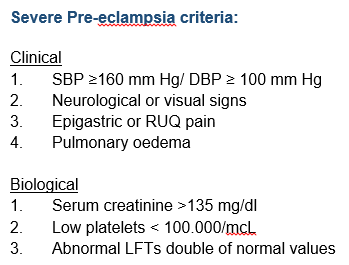  Admission to Intensive care unit / high depency unit If yes: how many days 
If yes: reason for admission Did the mother die Yes No (Please go straight to section 10)If yes, please specify the timing of death following birth < 24 hours < 7 days < 42 days  > 42 days
If yes, what was the cause of death? If yes, was postmortem performed Yes No  If yes, please specify diagnosis Section 10. Infant outcomes (please complete one section for each infant)Birthweight  grams Percentile Sex of the infant male femaleindeterminateWas the infant stillbornYes No (Please go straight to 10.4.2)If yes : please complete this part 10.4.1 and go to Section 11Cause of death (if known): Gestational age at diagnosis  completed weeksLast US before diagnosis of stillbirth  days before Last cardiotocography before diagnosis of stillbirth  days beforeWas postmortem performed Yes , please specify diagnosis No  Please add any other relevant details: If not stillborn :min Apgar Was the infant admitted to neonatal unit? Yes NoIf yes, please completeHow many days?  Indication for admission Was there meconium-staining of the amniotic fluid, placenta or membranes? Yes No N/AWas the umbilical arterial or venous pH measured? Yes No If yes please complete the values:Arterial pH   BE  
Venous pH   BE  Did any major neonatal complication occur? (see list number 5)Yes No If yes please specify (list 5)  Chronic lung disease Exchange transfusion Intraventricular haemorrhage Jaundice requiring phototherapy Necrotising enterocolitis Neonatal encephalopathy Respiratory distress syndrome Severe infection e.g. septicaemia, meningitis Other, please specifyDid the infant have any congenital anomaly? Yes NoIf yes please specify (free text) Did the infant die? Yes No (Please go straight to section 11)If yes please specify: Timing of death	<24 h < 7d < 28d) Was postmortem performed Yes , please specify diagnosis No  Section 11. Post partumWere the serum bile acid levels controlled after the delivery? Yes No If yes, how many weeks after? Value of BA in the Post partum? Was there further follow-up of this woman by a liver specialist ?  Yes No If yes, please specify findings if any   Did the patient receive any contraception after the delivery? N/A Yes NoNot knownIf yes, please specify:Oral estrogen-progestin pills
Oral progestin pills
Progestin IUD 
Non-hormonal IUD
Progestin implant
Other EP methods 
Barrier methods Section 12. Any other remarksPlease note any other remarks you have regarding this case: FinishedPlease check this box when you are finished with this form. People at B.OSS will be notified of this.List 1: Previous or current pregnancy problems, including Recurrent miscarriages (3 or more)Amniocentesis Amniotic fluid embolism Baby with a major congenital abnormality Gestational diabetes Haemorrhage Hyperemesis requiring admission/ DehydrationInfant requiring intensive care Neonatal death Ovarian hyperstimulation syndromePlacenta praevia Placental abruption Post-partum haemorrhage requiring transfusion Pre-eclampsia (hypertension and proteinuria) Premature rupture of membranes Partus prematurusPartus immaturusPuerperal psychosis Severe infection e.g. pyelonephritis Stillbirth Surgical procedure in pregnancyOther, please specifyList 2: Previous or pre-existing maternal medical problems, including Cardiac disease (congenital or acquired) Diabetes Epilepsy Endocrine disorders e.g. hypo or hyperthyroidism Essential hypertension Haematological disorders e.g. sickle cell diseaseInflammatory disorders e.g. inflammatory bowel disease I.V. drug useLung diseaseMyeloproliferative disorders e.g. essential thrombocythaemia, polycythaemia veraNeoplasiaParaplegiaPsychiatric disorders Renal disease e.g. nephrotic syndromeSystemic lupus erythematosusList 3: Previous or pre-existing maternal medical problems, including List 4: Severe Pre-eclampsia criteria:ClinicalSBP ≥160 mm Hg/ DBP ≥ 100 mm HgNeurological or visual signs Epigastric or RUQ pain Pulmonary oedemaBiologicalSerum creatinine >135 mg/dlLow platelets < 100.000/mcLAbnormal LFTs double of normal valuesList 5: Infant complications, including:Chronic lung diseaseExchange transfusionIntraventricular haemorrhageJaundice requiring phototherapyMajor congenital anomalyNecrotising enterocolitisNeonatal encephalopathyRespiratory distress syndromeSevere infection e.g. septicaemia, meningitisOther, please specifyno formal schoolingLess than primary schoolingPrimary schoolSecondary schoolHigher: bachelor, master, universityGestational diabetesPre-eclampsiaHELLP syndromeICP☐Spontaneous preterm labour ☐Fetal asphyxia ☐Meconium-stained amniotic fluid ☐Stillbirth YesGA at onsetPruritus  VomitingAbdominal painInsomnia Jaundice Steatorrhea  HypoglycaemiaAt diagnosisWorst level + GA at worst levelWorst level + GA at worst levelAt deliverySerum bile acids (micmol/L)AST (U/L)ALT(U/L)Bilirubin (mg /dL)GGT (U/L)Creatinine (mg/dL)Platelets (x103 mm3)PT (%)APTT (s)WBC count (x103 mm3) Fasten 
 Random
 Not known